                                            1. Пояснительная записка.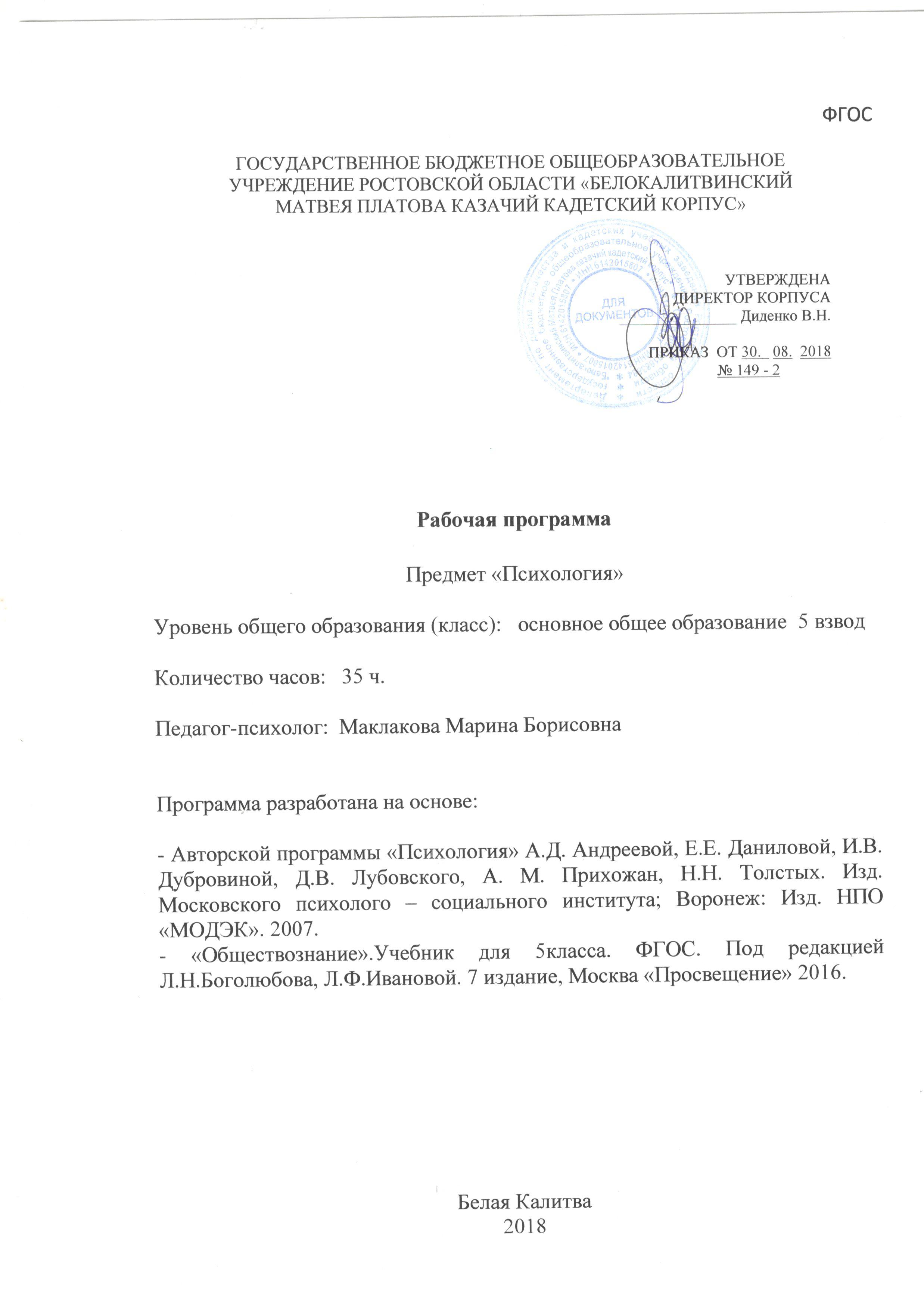 Данная программа разработана с учетом следующей нормативной базы:     - Федеральный закон от 29.12.2012 г.,№ 273-ФЗ « Об образовании Российской Федерации»;     -  приказ Минобрнауки России от 30.08.2010 года № 889 «О внесении изменений в федеральный базисный учебный          план и примерные учебные планы для образовательных учреждений Российской Федерации, реализующих программы общего образования, утвержденные приказом Министерства образования Российской Федерации от 9 марта . № 1312 «Об утверждении федерального базисного учебного плана и примерных учебных планов для образовательных учреждений Российской Федерации, реализующих программы общего образования»;     - приказ Министерства образования и науки Российской Федерации: «Об утверждении и введении в действие федерального государственного образовательного стандарта основного общего образования» от 17.12.2010 года №1897,     - приказ Минобрнауки России от 29.12.2014г. № 1644 «О внесении изменений в приказ Министерства образования и   науки РФ от 17 декабря 2010г. № 1897 «Об утверждении и введении в действие федерального государственного образовательного стандарта основного общего образования»;      - Учебный план кадетского корпуса;      - Авторская программа «Психология» А.Д. Андреевой, Е.Е. Даниловой, И.В. Дубровиной, Д.В. Лубовского, А. М. Прихожан, Н.Н. Толстых. Изд. Московского психолого – социального института; Воронеж: Изд. НПО «МОДЭК». 2007.- «Обществознание» под редакцией Л.Н.Боголюбова, Л.Ф.Ивановой. 7-е издание. Москва «Просвещение 2016, учебник для 5 класса.              Преподавание курса психологии в среднем звене общеобразовательных учреждений, в соответствии с требованиями ФГОС, представляется актуальной и важной задачей образования, получившего социальный заказ на подготовку подрастающего поколения к жизни в правовом демократическом государстве.             Цель преподавания психологии в кадетском корпусе – это овладение каждым кадетом психологической культурой, которая является частью общей культуры и обеспечивает ему полноправное вступление в самостоятельную жизнь; развитие способности к полноценному взаимодействию с миром.Задачи  данного учебного курса:                                                                                                   - формировать общие представления о психологии как науке;                                                            - пробуждать интерес к другим людям и самому себе;                                                           - развивать интеллектуальную сферу;                                                                                          - развивать самосознание, эмоциональную сферу.Программа предмета «Психология» учитывает, что у кадет 5 класса сложный возрастной период, связанный с переходом в среднее звено кадетского корпуса.  Но  одновременно  это  благоприятное время  для пробуждения у детей интереса к самому себе, для постепенного понимания своих возможностей, способностей, особенностей характера, темперамента, для развития и укрепления доверия к себе, чувства собственного достоинства.Изучение  данного курса рассчитано на 1 час в неделю, 35 часов в год.2.Планируемые  результаты освоения учебного предмета:                                       Личностные результатыСформированность ответственного отношения к учению, готовности и способности обучающихся к саморазвитию и самообразованию на основе мотивации к обучению и познанию.  Сформированность целостного мировоззрения, соответствующего современному уровню развития науки и общественной практики, учитывающего социальное, культурное, языковое, духовное многообразие современного мира;Сформированность осознанного, уважительного и доброжелательного отношения к другому человеку, его мнению, мировоззрению, культуре, языку, вере, гражданской позиции, к истории, культуре, религии, традициям, языкам, ценностям народов России и народов мира; готовности и способности вести диалог с другими людьми и достигать в нём взаимопонимания.Освоение социальных норм, правил поведения, ролей и форм социальной жизни в группах и сообществах, включая взрослые и социальные сообщества. Стремление к поиску наиболее эффективных способов учебной деятельности.Применение коммуникативной компетентности в общении и  сотрудничестве со сверстниками, взрослыми в процессе образовательной, учебно-исследовательской, творческой и других видов деятельности.Понимание ценности  здорового и безопасного образа жизни. Метапредметные результаты  1.Умение развивать мотивы и интересы  своей познавательнойдеятельности;             2. Умение осознанно выбирать  наиболее эффективные способы решения учебных познавательных задач;             3. Владение основами самоконтроля, самооценки, принятия решений  и осуществления осознанного выбора в учебной и познавательной деятельности;             4. Умение организовывать учебное сотрудничество  и совместную деятельность с учителем и сверстниками; работать индивидуально и в группе.Предметные результатыЗнание общественно-исторической обусловленности человеческих способностей.Понимание психологических механизмов развития способностей.Понимание роли общих способностей для достижения успешности в обучении и в жизни.Знания о специальных способностях и их связи с различными видами человеческой деятельности.Сформированность представления о том, что роднит понятия «способности», «талант», «гениальность» и что дает основания их различать.3. Содержание учебного предметаВведение (1 урок). Психические свойства личности.Способности (17 уроков).Что такое способности. Возникновение способностей в истории человечества. Откуда берутся способности.  Как развиваются способности. Одаренность, талант, гениальность. Общие способности. Специальные способности. Познавательная активность. Интересы и склонности. Как развить свои способности.Темперамент (8 уроков).Что такое темперамент. Психологические характеристики темперамента. Темперамент и общение. Темперамент и характер. Темперамент и способности.Характер (8 уроков).Что такое характер. Черты характера. Нравственные, волевые черты характера. Воля и трудолюбие. Характер и успехи в школе. Человек хозяин своего характера.Заключение (1 урок).4.Тематическое  планирование.Согласована                                                          Согласована Протокол заседания                                            Заместитель директора по УВР методического совета                                         ________________Л.П.Махина                                                           от 28.08.2018года, № 1                                             Руководитель МС ___________Г.И.Котова№ п/п№ урока в темеНаименование раздела,темыКоличество часов11Введение в предмет психология.11.Способности1.Способности1.Способности1.Способности21Возникновение способностей в истории человечества. 132Что такое способностиОткуда берутся  способности143 Как   развиваются   способности154Общие способности. Мышление как общая способность.165Память    как   общая способность. Восприятие   окружающего   мира1176Творческое   отношение   к действительности как общая   способность. Воображение  как общая способность1187Защита проекта «Неопознанная Планета»198Специальные    способности11109Единство  общих  и специальных   способностей111110Обобщение по теме «Общие и Специальные способности»11211Познавательная    активность. Интересы и склонности.11312Способности, талант, гениальность.1111413Многогранность одаренности.1111514Когда проявляются способности и талантыСпособности  и школа1111615Обобщение      по теме   «Способности»12.Темперамент2.Темперамент2.Темперамент2.Темперамент171Что такое   темперамент.118-192-3Психологические    характеристики  темпераментов.220-214-5Определение темперамента2226Положительные и отрицательные стороны темпераментов.1237Темперамент   и общение.1248Темперамент   и характер.1259Темперамент   и способности12610Обобщение  по теме  «Темперамент»13.Характер3.Характер3.Характер3.Характер271Что такое   характер.1282-3Черты  характера.Нравственные   черты  характера2294 Волевые  черты   характера1305Как   проявляются   черты характера.1316Черты    характера   и способности.1327Определение черт характера1338Характер  и успехи  в школе.1349Обобщение    по теме  «Характер»1351Итоговое   обобщение.1                                                                                                          Всего:                                                                                                          Всего:                                                                                                          Всего:35